ПРИЛОЖЕНИЕ АМакет образовательной программы высшего образованияМинистерство образования и науки Российской ФедерацииФедеральное государственное автономное образовательное учреждение высшего образования«СИБИРСКИЙ ФЕДЕРАЛЬНЫЙ УНИВЕРСИТЕТ»УТВЕРЖДАЮИ.о. ректора___________ В.И. Колмаков«___» ___________ 201__ г.Образовательная программа высшего образованияНаправление подготовки/специальность___________________________________________________________указывается код и направление подготовкиНаправленность (профиль) подготовки/специализация___________________________________________________________указывается код и наименование профиля подготовкиКвалификация (степень)___________________________________________________________указывается в соответствии с ФГОС ВОФорма обучения___________________________________________________________перечисляются все заявляемые разработчиками формы обучения(очная, очно-заочная, заочная, сочетание различных форм)___________________________________________________________указывается ориентированность программы(академический (ая) бакалавриат/магистратура, прикладной (ая) бакалавриат/магистратура)Красноярск 20___Продолжение приложения АОсновная профессиональная образовательная программа высшего образования (далее также – образовательная программа, ОП ВО) составлена в соответствии с требованиями ФГОС ВО____________________________________________________.__________________________________________________________Директор института________________________________инициалы, фамилия, подписьЗаведующий выпускающей кафедрой/руководитель ОП ВО_________________________инициалы, фамилия, подписьРуководитель группы разработчиков ОП ВО доцент/профессор кафедры _____________________________инициалы, фамилия, подписьРазработчик(и)доцент кафедры______________________________________инициалы, фамилия, подписьПредставитель работодателя _____________________________должность,, инициалы, фамилия, подпись                                                                       (подпись заверяется печатью организации)«-___» _______________ 201___ г.ОП ВО обсуждена и принята на заседании кафедры ___________от «____» ____________201___ года, протокол № _____ОП ВО принята на заседании Ученого совета института ________от «____» ___________201___года, протокол № _____Продолжение приложения АСОДЕРЖАНИЕОписание образовательной программы1 Общие положения2 Характеристика профессиональной деятельности выпускника образовательной программы 3 Планируемые результаты освоения образовательной программы4 Документы, регламентирующие содержание и организацию образовательного процесса при реализации образовательной программыПриложение А1. Учебный план, календарный учебный график, схема формирования компетенций Приложение А2. Рабочие программы дисциплин.Приложение А3. Программы практик и научно-исследовательской работы обучающихся и программы итоговой (государственной итоговой) аттестации.Приложение А4. Аннотация образовательной программы.Приложение А5. Аннотация рабочих программ дисциплин.Продолжение приложения АОписание образовательной программы1 Общие положения1.1 Цель, реализуемая ОП ВО._______________________________________________________1.2 Задачи, реализуемые ОП ВО._______________________________________________________1.3 Нормативные документы для разработки образовательной программы высшего образования:- Федеральный закон от 29.12.2012 № 273-ФЗ «Об образовании в Российской Федерации»; - Федеральный государственный образовательный стандарт высшего образования по направлению подготовки _____________, утвержденный приказом Минобрнауки России от «___» ___________ 20___г. №_______; - Порядок организации и осуществления образовательной деятельности по образовательным программам высшего образования – программам бакалавриата, специалитета, магистратуры, утвержденный приказом Минобрнауки России от 05 апреля 2017 г. № 301;- нормативно-методические документы Минобрнауки России; -Устав ФГАОУ ВО «Сибирский федеральный университет»;- документы ФГАОУ ВО «Сибирский федеральный университет», регламентирующие образовательный процесс в университете.1.4 Общая характеристика ОП ВО1.4.1 Выпускнику ОП ВО «______________________________»                                                         код и  наименование профиля подготовкиприсваивается квалификация ________________________________ .указывается квалификация выпускника ОП 14.2 Срок освоения ОП ВО*- ____ 1.4.3 Трудоемкость освоения обучающимся ОП ВО (указывается в зачетных единицах в соответствии с ФГОС ВО по данному направлению подготовки  (специальности) и включает все виды его учебной деятельности, предусмотренные учебным планом для достижения планируемых результатов обучения).1.4.4 При реализации ОП ВО по данному направлению подготовки применяются электронное обучение и дистанционные образовательные технологии **Примечания: - указывается в годах для каждой конкретной формы обучения в соответствии с ФГОС ВО по данному направлению подготовки (специальности);** - (заполняется при фактическом применении электронного обучения и/или дистанционных образовательных технологий. В этом случае приводится перечень дисциплин (модулей), при реализации которых применяется ЭО и ДОТ.Продолжение приложения А1.4.5 Реализация ОП ВО по данному направлению подготовки производится в сетевой форме (заполняется при наличии сетевых партнеров; приводится перечень участников сетевого соглашения, а также реквизиты договора о сетевой форме реализации ОП ВО – № регистрации, дата).1.4.6 Реализация ОП ВО по данному направлению подготовки производится частично или полностью на иностранном языке. Необходимо указать дисциплины, долю дисциплин, реализуемых на иностранном языке, в общем объеме трудоемкости образовательной программы высшего образования, согласно утвержденному учебному плану (пункт заполняется при наличии дисциплин, реализуемых на иностранном языке).1.4.7 Реализация ОП ВО адаптирована или частично адаптирована для инвалидов и лиц с ограниченными возможностями здоровья. Необходимо указать дисциплины, долю дисциплин, адаптированных для инвалидов и лиц с ограниченными возможностями здоровья (пункт заполняется при наличии адаптированных дисциплин)1.5 Требования к уровню подготовки, необходимому для освоения образовательной программы высшего образования.Указывается, какой документ государственного образца должен иметь абитуриент для поступления на данную образовательную программу высшего образования; каким образом проводятся вступительные испытания и на основании чего абитуриент может быть зачислен на данную образовательную программу. При необходимости приводятся требования к уровню владения иностранным языком (для ОП ВО, в которых предусмотрено преподавание дисциплин на иностранном языке).В данном разделе могут быть указаны дополнительные требования к абитуриенту (наличие творческих способностей, физических и психологических качеств и т. п.). При необходимости допускается приведение перечня компетенций, которыми должен обладать абитуриент для успешного освоения данной ОП ВО. Дополнительно для программ магистерской подготовки могут быть указаны требования к опыту практической работы по соответствующему направлению подготовки.В ОП ВО указывается, что абитуриент-инвалид должен иметь индивидуальную программу реабилитации инвалида (ребенка-инвалида) с рекомендацией по обучению по данному направлению подготовки (специальности), содержащую информацию о необходимых специальных условиях обучения, а также сведения относительно рекомендованных условий и видов труда.Продолжение приложения АТакже, абитуриент с ограниченными возможностями здоровья должен иметь заключение психолого-медико-педагогической комиссии с рекомендацией по обучению по данному направлению подготовки (специальности), содержащее информацию о необходимых специальных условиях обучения.2 Характеристика профессиональной деятельности выпускника образовательной программы 2.1 Область профессиональной деятельности.Приводится характеристика области профессиональной деятельности в соответствии с ФГОС ВО по данному направлению подготовки (специальности); описывается специфика профессиональной деятельности выпускника с учетом профиля его подготовки, указываются типы организаций и учреждений, в которых могут осуществлять профессиональную деятельность выпускники по данному направлению подготовки (специальности) с учетом направленности ОП ВО.2.2 Объекты профессиональной деятельности.Указываются объекты профессиональной деятельности в соответствии с ФГОС ВО по данному направлению подготовки (специальности), в случае необходимости описывается специфика объектов профессиональной деятельности с учетом направленности/профиля/специализации подготовки.2.3 Виды профессиональной деятельности.Указываются виды профессиональной деятельности 
в соответствии с ФГОС ВО по данному направлению подготовки (специальности) (производственная, производственно-технологическая, организационно-управленческая, научно-исследовательская, проектная, педагогическая и др.). Виды профессиональной деятельности обязательно определяются совместно с заинтересованными работодателями.2.4 Задачи профессиональной деятельности.Задачи профессиональной деятельности выпускника формулируются для каждого вида профессиональной деятельности по данному направлению и профилю подготовки на основе соответствующих ФГОС ВО и могут быть дополнены с учетом особенностей Университета и потребностей заинтересованных работодателей.Окончание приложения А3 Планируемые результаты освоения образовательной программы В результате освоения данной ОП ВО выпускник должен обладать следующими компетенциями: Приводится перечень компетенций выпускника, формируемых 
в процессе освоения данной ОП ВО. Компетенции определяются ФГОС ВО по соответствующему направлению подготовки и могут быть дополнены иными компетенциями в соответствии с целями ОП ВО.ПРИЛОЖЕНИЕ А1Форма учебного планаОкончание приложения А1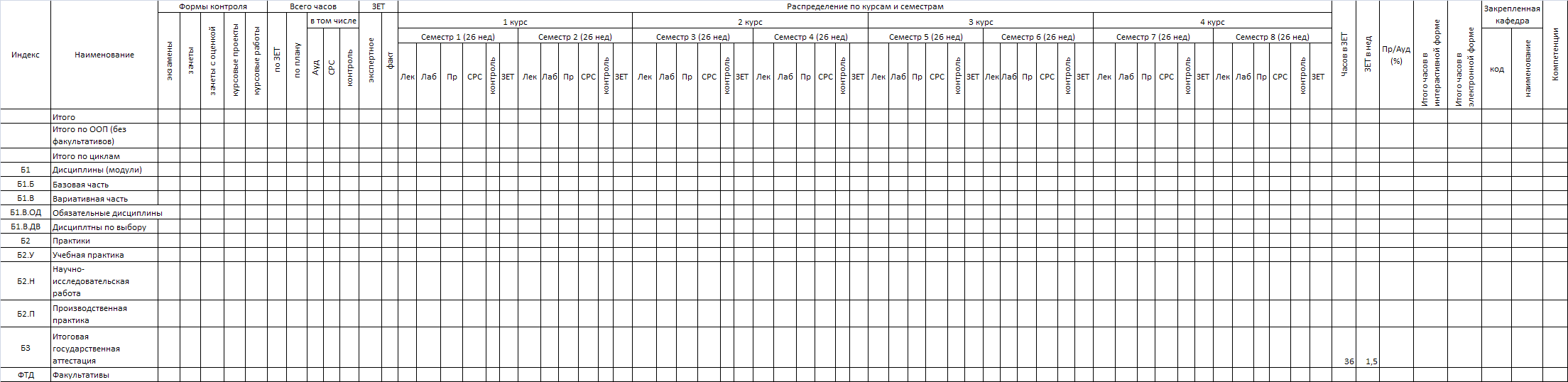 ПРИЛОЖЕНИЕ А2Форма рабочей программы дисциплиныМинистерство образования и науки РФФедеральное государственное автономное образовательное учреждениевысшего образования«СИБИРСКИЙ ФЕДЕРАЛЬНЫЙ УНИВЕРСИТЕТ»РАБОЧАЯ ПРОГРАММА ДИСЦИПЛИНЫ(наименование дисциплины)Дисциплина _________________________________________________индекс и наименование дисциплины (на русском и иностранном языке при реализации 
на иностранном языке) в соответствии с ФГОС ВО и учебным планомНаправление подготовки/специальность ___________________________код и наименование направления подготовки/специальностиНаправленность (профиль) ______________________________________код и наименование направленности (профиля)форма обучения ________________________________________________год набора ____________________________________________________Красноярск 20____Продолжение приложения А2Рабочая программа дисциплинысоставлена в соответствии с Федеральным государственным образовательным стандартом высшего образования по укрупненной группе __________________________________________________код и наименование укрупненной группыНаправления подготовки /специальность (профиль/специализация) ______________________________________________________код и наименование направления подготовки (профиля)Программу составили 	инициалы, фамилия, подписьинициалы, фамилия, подписьПродолжение приложения А21	Цели и задачи изучения дисциплины1.1 Цель преподавания дисциплины.В подразделе кратко характеризуют предмет изучения и его место в системе подготовки данного профиля в соответствии с Федеральным государственным образовательным стандартом высшего образования (ФГОС ВО).1.2 Задачи изучения дисциплины.Задачи изучения дисциплины необходимо раскрыть на основе изложенных требований к формированию компетенций, изложенных в ФГОС ВО, которыми должны обладать обучающиеся. 1.3 Перечень планируемых результатов обучения по дисциплине (модулю), соотнесенных с планируемыми результатами освоения образовательной программы высшего образования.В подразделе перечисляются формируемые в результате изучения дисциплины компетенции обучающихся. Перечень компетенций приводится в соответствии с ФГОС ВО и учебным планом.Также описываются знания, умения, навыки и/или опыт деятельности, характеризующие этапы формирования компетенций и обеспечивающие достижение планируемых результатов освоения образовательной программы высшего образования.1.4 Место дисциплины (модуля) в структуре образовательной программы высшего образования. Приводится перечень предшествующих и последующих дисциплин в соответствии с учебным планом. Указывается, является ли дисциплина базовой или вариативной (элективной/факультативной).1.5 Особенности реализации дисциплины.Указывается язык, на котором реализуется дисциплина. В случае если дисциплина реализуется с применением ЭО и ДОТ, необходимо указать данный факт, а также указать название, URL-адрес электронного обучающего курса по дисциплине.Продолжение приложения А22	Объем дисциплины (модуля)В первом столбце таблицы приводится общий перечень видов аудиторной и самостоятельной работы обучающихся по данной дисциплине. В строке «другие виды контактной работы» указываются конкретные виды работы, предлагаемые кафедрой (перечень может быть расширен). Во втором столбце указывается общая трудоемкость дисциплины 
в зачетных единицах (часах), объем контактной работы и самостоятельной работы с разбивкой по видам в соответствии с учебным планом. В третьем столбце производится разбивка дисциплины по семестрам, если дисциплина преподается более чем в одном семестре, и вид промежуточного контроля по дисциплине с указанием зачетных единиц (часов).Продолжение приложения А2Содержание дисциплины (модуля)3.1 Разделы дисциплины и виды занятий (тематический план занятий).В таблице указываются наименования модулей (тем, разделов) в соответствии с обязательным минимумом содержания, изложенным в ФГОС ВО (формируемые компетенции). В столбцах, обозначающих предусматриваемые виды занятий, проставляется количество часов.3.2 Занятия лекционного типа.Указывается название модулей, тем (разделов) лекционных занятий дисциплины (на русском и иностранном языке при реализации темы на иностранном языке), их содержание и объем.Занятия семинарского типа (названия тем – одинаковое, содержание – авторское).Продолжение приложения А2В таблице приводится перечень занятий семинарского типа (на русском и иностранном языке при реализации темы на иностранном языке), их краткое содержание, объем или делается запись: «учебным планом не предусмотрены».3.4 Лабораторные занятия.Приводится перечень лабораторных работ (на русском и иностранном языке при реализации темы на иностранном языке), их краткое содержание, объем или делается запись: «учебным планом не предусмотрено».Перечень учебно-методического обеспечения для самостоятельной работы обучающихся по дисциплине (модулю)Приводится соответствующий перечень учебно-методического обеспечения дисциплины, включая авторские разработки (печатные и/или электронные), в том числе реализованные в форме ЭОК (URL адрес), размещенные на официальных ресурсах ЭИОС (научная библиотека СФУ, ЭБС партнеров Университета, ЭОС). Наименования учебно-методических разработок приводятся на языке оригинала.Учебно-методические материалы для самостоятельной работы обучающихся из числа инвалидов и лиц с ограниченными возможностями здоровья предоставляются в формах, адаптированных к ограничениям их здоровья и восприятия информации в зависимости от нозологии.Фонд оценочных средств для проведения промежуточной аттестацииВ данном разделе приводится перечень видов оценочных средств, 
используемых для формирования ФОС. ФОС по дисциплине/модулю оформляется как приложение к рабочей программе.Перечень основных вопросов для контроля знаний по дисциплине приводится на языке оригинала.Оценочные средства для инвалидов и лиц с ограниченными возможностями здоровья выбираются с учетом их индивидуальных психофизических особенностей. Продолжение приложения А2Таблица 1 – Рекомендованные оценочные средства для обучающихся инвалидов и обучающихся с ограниченными возможностями здоровья Перечень основной и дополнительной учебной литературы, 
необходимой для освоения дисциплины (модуля)Наименования приводятся на языке оригинала.Данный раздел заполняется в соответствии с требованиями соответствующих разделов ФГОС ВО. Приводится соответствующий перечень основной и дополнительной литературы, включая авторские разработки (печатные и/или электронные), в том числе реализованные в форме ЭОК (URL-адрес), размещенные на официальных ресурсах ЭИОС (научная библиотека СФУ, ЭБС партнеров Университета, ЭОС).Перечень ресурсов информационно-телекоммуникационной сети «Интернет», необходимых для освоения дисциплины (модуля)Данный раздел заполняется в соответствии с требованиями соответствующих разделов ФГОС ВО. Возможно указание дополнительных ЭБС с базами книг и периодики на иностранном языке.Методические указания для обучающихся по освоению дисциплины (модуля)В данном разделе описывается организация процесса работы по дисциплине (модулю). Приводятся виды /формы СР, сроки выполнения, формы контроля. Информация по данному разделу должна соотноситься с п. 2 рабочей программы. Раздел оформляется в авторской редакции с учетом специфики преподавания дисциплины (модуля).Продолжение приложения А2Указывается, что учебно-методические материалы для самостоятельной работы обучающихся из числа инвалидов и лиц с ограниченными возможностями здоровья предоставляются в формах, адаптированных к ограничениям их здоровья и восприятия информации в зависимости от нозологии: Для лиц с нарушениями зрения: – в форме электронного документа. Для лиц с нарушениями слуха: – в печатной форме, – в форме электронного документа. Для лиц с нарушениями опорно-двигательного аппарата: – в печатной форме, – в форме электронного документаПеречень информационных технологий, используемых при осуществлении образовательного процесса по дисциплине (модулю) (при необходимости)9.1 Перечень необходимого программного обеспеченияВ данный раздел включается перечень программного обеспечения, используемого в учебном процессе по данной дисциплине.9.2 Перечень необходимых информационных справочных системДанный раздел заполняется в соответствии с требованиями соответствующих разделов ФГОС ВО.Материально-техническая база, необходимая для осуществления образовательного процесса по дисциплине (модулю)Данный раздел заполняется в соответствии с требованиями ФГОС ВО, при необходимости конкретизируется, исходя из требований примерных ОП ВО.Если дисциплина адаптирована или частично адаптирована для инвалидов и лиц с ограниченными возможностями здоровья, то указывается, что освоение дисциплины инвалидами и лицами с ограниченными возможностями здоровья в зависимости от нозологий, осуществляется с использованием средств обучения общего и специального назначения.ПРИЛОЖЕНИЕ А.3Форма программы практикиМинистерство образования и науки РФФедеральное государственное автономное образовательное учреждение 
высшего образования«СИБИРСКИЙ ФЕДЕРАЛЬНЫЙ УНИВЕРСИТЕТ»УТВЕРЖДАЮЗаведующий кафедрой _____________________________________________подпись, инициалы, фамилия«_____» ___________20__ г._________________________институт, реализующий ОП ВОПрограмма практики_________________________________________наименование и тип практики в соответствии с ФГОС ВО и УП_________________________________________код и наименование направления подготовки_________________________________________код и наименование профиля / специализацииКвалификация (степень) выпускника_________________________________________указывается в соответствии с ФГОС ВОКрасноярск 20____Продолжение приложения А3 1 Общая характеристика практикиДанный раздел заполняется в соответствии с требованиями ФГОС ВО и Порядком организации практик. 1.1 Виды практики – (учебная практика, производственная практика, в том числе преддипломная практика. Если стандартом предусмотрена защита выпускной квалификационной работы, то в составе производственной практики обязательно проводится преддипломная практика. При освоении ОПВО проводится практика одного или нескольких видов. На каждый вид разрабатывается отдельная программа практики.)1.2 Тип практики – (конкретный тип учебной или производственной практики, предусмотренной ОП ВО, разработанной на основе ФГОС ВО, устанавливается в соответствии с ФГОС ВО).1.3 Способы проведения – (стационарная или выездная. Стационарной является практика, которая проводится в Университете либо в профильной организации, расположенной на территории г. Красноярска. Выездной является практика, которая проводится вне г. Красноярска. Выездная производственная практика может проводиться в полевой форме в случае необходимости создания специальных условий для ее проведения.Конкретный способ проведения практики, предусмотренной ОП ВО, разработанной на основе ФГОС ВО, устанавливается разработчиком ОП ВО самостоятельно с учетом требований ФГОС ВО.)При определении мест прохождения практики обучающимися с ограниченными возможностями здоровья и инвалидами учитываются рекомендации, содержащиеся в заключении психолого-медико-педагогической комиссии, или рекомендации медико-социальной экспертизы, содержащиеся в индивидуальной программе реабилитации инвалида, относительно рекомендованных условий и видов труда.1.4 Формы проведения – (непрерывно или дискретно). Непрерывно - путем выделения в календарном учебном графике непрерывного периода учебного времени для проведения всех видов практик,Продолжение приложения А3 предусмотренных ОП ВО. Дискретно: по видам практик - путем выделения в календарном учебном графике непрерывного периода учебного времени для проведения каждого вида (совокупности видов) практики; по периодам проведения практик - путем чередования в календарном учебном графике периодов учебного времени для проведения практик с периодами учебного времени для проведения теоретических занятий.Возможно сочетание дискретного проведения практик по их видам и по периодам их проведения.)Формы проведения практики для инвалидов и лиц с ограниченными возможностями здоровья могут быть установлены с учетом особенностей их психофизического развития, индивидуальных возможностей и состояния здоровья.2 Перечень планируемых результатов обучения при прохождении практики, соотнесенных с планируемыми результатами освоения образовательной программы высшего образования**Виды компетенций указываются в соответствии с требованиями ФГОС ВО и УП3 Указание места практики в структуре образовательной программы высшего образованияПриводятся дисциплины (модули) ОП ВО, на освоении которых базируется данная практика. Дается описание логической и содержательно-методической взаимосвязи данной практики с другими частями ОП ВО. Указываются требования к «входным» знаниям, умениям и навыкам обучающегося, приобретенным в результате освоения предшествующих частей ОП ВО и необходимым при освоении данной практики. Указываются теоретические дисциплины и практики, для которых прохождение данной практики необходимо как предшествующее.Продолжение приложения А34 Объём практики, ее продолжительность и содержаниеОбъем практики: ____ з.е.Продолжительность: ___ недель/акад. часов5 Формы отчётности по практике Указывается применяемые формы отчетности (дневник, отчет и т.д.).6 Оценочные средства для проведения промежуточной аттестации обучающихся по практикеВ данном разделе приводится перечень видов оценочных средств, 
используемых для формирования ФОС. ФОС по дисциплине/модулю оформляется как приложение к рабочей программе.Оценочные средства для инвалидов и лиц с ограниченными возможностями здоровья выбираются с учетом их индивидуальных психофизических особенностей. 7 Перечень учебной литературы и ресурсов сети Интернет, необходимых для проведения практикиПриводится перечень учебно-методических материалов и ресурсов сети Интернет, обеспечивающих освоение планируемых результатов обучения, в том числе выполнение самостоятельной работы. Продолжение приложения А3Соответствующая учебная литература должна быть размещена в базе научной библиотеки СФУ или в ЭБС партнеров Университета. Учебно-методические материалы для самостоятельной работы обучающихся из числа инвалидов и лиц с ограниченными возможностями здоровья предоставляются в формах, адаптированных к ограничениям их здоровья и восприятия информации в зависимости от нозологии.8 Перечень информационных технологий, используемых 
при проведении практики, включая перечень программного обеспечения и информационных справочных систем (при необходимости)В данный раздел включается перечень программного обеспечения, используемого в учебном процессе по данной дисциплине.Раздел заполняется в соответствии с требованиями соответствующих разделов ФГОС ВО.9 Описание материально-технической базы, необходимой для проведения практикиПриводится перечень и характеристика необходимого для проведения практики материально-технического обеспечения. Например: полигоны, лаборатории, специально оборудованные кабинеты, измерительные и вычислительные комплексы, транспортные средства, бытовые помещения, соответствующие действующим санитарным и противопожарным нормам, а также требованиям техники безопасности при проведении учебных и научно-производственных работ.Приводится перечень предприятий-партнеров, предоставляющих места практики, с которыми Университетом заключены договора; базовые кафедры, на которых организовано прохождение практики.В случае реализации программ прикладного бакалавриата указывается, какие рабочие профессии/должности служащих возможно получить обучающимся при прохождении данного вида практики.Проведения практики, предусмотренной ОП, осуществляется организациями на основе договоров с организациями, деятельность которых соответствует профессиональным компетенциям, осваиваемым в рамках ОП. Практика может быть проведена непосредственно в организации.Освоение практики инвалидами и лицами с ограниченными возможностями здоровья осуществляется с использованием средств обучения общего и специального назначения.Продолжение приложения А3Программа составлена в соответствии с требованиями ФГОС ВО по направлению подготовки (специальности).Разработчик(и) 	Представительработодателя	указать предприятие, должность, дата, подпись, заверяется печатью организацииПрограмма принята на заседании кафедры	«___» ________________ 20___ года, протокол № _____Продолжение приложения А.3Форма программы научно-исследовательской работыМинистерство образования и науки РФФедеральное государственное автономное образовательное учреждение 
высшего образования«СИБИРСКИЙ ФЕДЕРАЛЬНЫЙ УНИВЕРСИТЕТ»УТВЕРЖДАЮЗаведующий кафедрой _____________________________________________подпись, инициалы, фамилия«_____» ___________20__ г._________________________институт, реализующий ОП ВОПрограмма 
научно-исследовательской работы__________________________________________________________________________________код и наименование направления подготовки_________________________________________код и наименование профиля / специализацииКвалификация (степень) выпускника_________________________________________указывается в соответствии с ФГОС ВОКрасноярск 20___Продолжение приложения А.3 Цели научно-исследовательской работы. Задачи научно-исследовательской работы. Место научно-исследовательской работы в структуре образовательной программы высшего образования. Формы проведения научно-исследовательской работы. Место и время проведения научно-исследовательской работы. Компетенции обучающегося, формируемые в результате научно-исследовательской работы. Структура и содержание научно-исследовательской работы. Научно-исследовательские и научно-производственные технологии, используемые в научно-исследовательской работе. Учебно-методическое и информационное обеспечение научно-исследовательской работы.Материально-техническое обеспечение практики.Формы промежуточной аттестации.Программа НИР составлена в соответствии с требованиями ФГОС ВОпо направлению подготовки (специальности).Разработчик(и) 	Представитель работодателя	Программа принята на заседании кафедры	«___» ______________ 20___ года, протокол № ____Продолжение приложения А.3Форма программы государственной итоговой аттестацииМинистерство образования и науки РФФедеральное государственное автономное образовательное учреждение 
высшего образования«СИБИРСКИЙ ФЕДЕРАЛЬНЫЙ УНИВЕРСИТЕТ»УТВЕРЖДАЮЗаведующий кафедрой _____________________________________________подпись, инициалы, фамилия«_____» ___________20__ г._________________________институт, реализующий ОП ВОПрограмма государственной итоговой аттестации_________________________________________код и наименование направления подготовки_________________________________________код и наименование профиля / специализацииКвалификация (степень) выпускника_________________________________________указывается в соответствии с ФГОС ВОКрасноярск 20____Продолжение приложения А31 Общая характеристика государственной итоговой аттестации 1.1 Целью проведения государственной итоговой аттестации (далее – ГИА) является определение соответствия результатов освоения обучающимися основной профессиональной образовательной программы высшего образования соответствующим требованиям стандартов _________________________________________________________(указывается наименование ФГОС ВО)1.2 Основные задачи государственной итоговой аттестации направлены на формирование и проверку освоения следующих компетенций:____________________________________________________________указывается перечень компетенций в соответствии с учебным планом по пункту «государственная итоговая аттестация»1.3 Формы проведения государственной итоговой аттестацииГИА проводится в форме:государственного экзамена;защиты выпускной квалификационной работы (ВКР). Конкретные формы проведения ГИА устанавливаются ученым советом института/филиала с учетом требований, установленных стандартами.1.4Объем государственной итоговой аттестации в ЗЕУказывается общий объем и отдельно прописывается для каждой из форм, если проводится  государственный экзамен и защита ВКР.1.5 Особенности проведения государственной итоговой аттестацииУказывается язык, на котором  проводится ГИА В случае если ГИА реализуется с применением ЭО и ДОТ, необходимо указать данный факт, а также указать название, URL-адрес электронного обучающего курса.Продолжение приложения А32 Структура и содержание государственной итоговой аттестации2.1 Государственный экзамен2.1.1 Государственный экзамен проводится в___________________________________________________________(указывается форма проведения экзамена: письменно или устно)Отдельно указывается форма проведения экзамена для инвалидов и лиц с ограниченными возможностями здоровья.2.1.2 Содержание государственного (междисциплинарного) экзамена: (Приводится перечень основных учебных модулей (дисциплин) образовательной программы высшего образования (или их разделов), результаты освоения которых имеют определяющее значение для профессиональной деятельности выпускника и обеспечивают формирование соответствующих компетенций, проверяемых в процессе государственного экзамена. Приводится перечень экзаменационных вопросов и заданий.Тематика экзаменационных вопросов и заданий должна быть комплексной для оценки сформированности конкретных компетенций. Например, в экзаменационное задание (вопросе) могут входить элементы нескольких дисциплин (модулей). Один из вопросов (заданий) рекомендуется делать комплексным, ситуационным или представляющим задание практического характера.)Продолжение приложения А3ФОС оформляется как приложение к программе государственной  итоговой аттестации и хранится на выпускающей кафедре.2.1.3 Критерии оцениванияРезультаты государственного экзамена определяются оценками «отлично», «хорошо», «удовлетворительно», «неудовлетворительно». Оценки «отлично», «хорошо», «удовлетворительно» означают успешное прохождение государственного аттестационного испытания. (Приводятся критерии выставления оценок на государственном экзамене.)Рекомендации для подготовки к государственному экзамену: 2.1.4.1 Рекомендуемая литература1)________________________________________________________2)________________________________________________________(указывается рекомендуемая литература для подготовки к государственному экзамену)Перечень ресурсов информационно-телекоммуникационной сети «Интернет»Дополнительные рекомендации_________________________________________________________(приводятся дополнительные рекомендации, такие как: возможность использования программных продуктов при подготовке к государственному экзамену, использования на экзамене вычислительной техники, печатных материалов и т.п.)Окончание приложения А3Выпускная квалификационная работаВКР представляет собой выполненную обучающимся (несколькими обучающимися совместно) работу, демонстрирующую уровень подготовленности выпускника к самостоятельной профессиональной деятельности. ВКР может быть выполнена /не может быть выполнена / выполняется только на иностранном языке.2.2.1 Выпускная квалификационная работа выполняется в виде ____________________________________________________________ (указывается вид выпускной квалификационной работы: бакалаврская работа, дипломная работа, дипломный проект, магистерская диссертация)2.2.2 Перечень тем1.________________________________________________________2.________________________________________________________(необходимо привести перечень примерных тем ВКР, в том числе по заявкам предприятий/ организаций и предложенных обучающимися)2.2.3 Порядок выполнения выпускной квалификационной работы. (Указываются этапы выполнения, условия допуска обучающегося к процедуре защиты).2.2.4 Критерии выставления оценок (соответствия уровня подготовки выпускника требованиям стандарта) на основе выполнения и защиты ВКР. (Приводятся критерии выставления оценок по результатам защиты ВКР).3 Описание материально-технической базыПриводится перечень и характеристика необходимого для проведения ГИА материально-технического обеспечения. Например: лаборатории, специально оборудованные кабинеты, измерительные и вычислительные комплексы, бытовые помещения, соответствующие действующим санитарным и противопожарным нормам, а также требованиям техники безопасности при проведении ГИА.Составители:  ______________________________________________________________________                                                                                                подпись                        расшифровка подписи                      ______________________________________________________________________                                                                                               подпись                        расшифровка подписи                      Программа утверждена на заседании кафедры ___________________________протокол № _ от «__» ________ 20__ г.ПРИЛОЖЕНИЕ А.4Структура аннотации ОП ВОАннотация 
образовательной программы высшего образованияНаправление подготовки (специальность) 	код и направление подготовки (специальности)Профиль подготовки/специализации 	код и направление подготовки (специальности)Институт (кафедра), реализующие ОП ВО 	Разработчики образовательной программы высшего образования	Ф.И.О., должность, место работыФорма обучения 	Ориентированность программы ________________________________________________________________________________(академический (ая) бакалавриат/магистратура, прикладной (ая) бакалавриат/магистратура)Краткая характеристика ОП ВО:Цель (миссия) ОП ВО	Срок освоения 	Общая трудоемкость 	Применение ЭО и ДОТ 	Реализация в сетевой форме 	Реализация части/всех дисциплин на иностранном языке 	Конкурентные преимущества для выпускника 	Трудоустройство 	должности, которые может занимать выпускник, места трудоустройстваСведения о ППС 	% остепененности штатных ППС, представителей работодателейСтратегические партнеры (при наличии) 	ПРИЛОЖЕНИЕ А.5Форма структуры аннотации к рабочей программе дисциплины (модуля)Аннотация к рабочей программе дисциплины (модуля)Наименование дисциплиныЦель изучения дисциплины: 	
	Основные разделы:	
	Планируемые результаты обучения (перечень компетенций): Форма промежуточной аттестации	
	ПРИЛОЖЕНИЕ БФорма представления обоснования 
открытия подготовки по новым образовательным программам высшего образованияОбоснование открытия подготовки 
по новым образовательным программам высшего образованияИнститут, на базе которого планируется открыть программу.Актуальность открытия данной программы, ее цели и специфика.Потребность и специфика рынка труда/потребность в подготовке кадров в СФО и других регионах.Информация по данным конкурсов КЦП (контрольных цифр приема граждан по направлениям подготовки (специальностям) для обучения за счет средств федерального бюджета по образовательным программам высшего образования).Конкурсная ситуация при приеме (для новых образовательных программ высшего образования – прием на данные направления и специальности в СФУ и других вузах региона; в рамках уже реализуемых направлений цифры приема отдельно по бюджетной и договорной основе на уже открытых профилях, специализациях за последние 3 года. При возникновении внутренней конкуренции между профилями или специализациями направления в одном или нескольких подразделениях указать пути решения данной проблемы).Перспективы трудоустройства.Предполагаемое количество обучающихся (для подготовки специалистов и бакалавров – не менее 20 чел. по очной форме обучения (в том числе обучающихся на условиях договора об образовании за счет средств физических и (или) юридических лиц), не менее 35 чел. – по заочной форме, для подготовки магистров – не менее 10 чел).Направления научной деятельности выпускающей кафедры/института (только для открытия магистерских программ).Сведения о привлечении работодателей к разработке образовательных программ высшего образования – согласование дисциплин, компетенций, экспертиза образовательной программы высшего образования и УП и пр. Взаимодействие с другими подразделениями СФУ (указывается, какие институты (кафедры) кроме выпускающего подразделения, участвуют 
в разработке/реализации образовательной программы высшего образования).Зав. кафедрой (для образовательных программ бакалавриата и специалитета) Руководитель магистерской программы Директор институтаПРИЛОЖЕНИЕ ВФорма представления сведений о научно-педагогических работникахСведения о научно-педагогических работникахФГАОУ ВО «Сибирский федеральный университет»_______________________________________________________________________________________наименование института_____________________________________________________________________________________________________________код и наименование новой образовательной программы/новой специализации, профиля бакалавриата, магистерской программыДиректор института				___________________ 		______________________________подпись					инициалы, фамилия«____» _____________ 20___г.*Указывается наличие сертификатов, дипломов и других документов, подтверждающих владение иностранным языком**Только для образовательных программ высшего образования, планируемых полностью или частично к реализации на иностранном языкеПРИЛОЖЕНИЕ ГФорма справки об обеспеченности образовательного процесса 
учебной литературой и иными информационными ресурсамиСправка об обеспечении образовательного процесса 
учебной литературой и иными информационными ресурсами______________________________________________________________код и наименование новой образовательной программы/ новой специализации, профиля бакалавриата, магистерской программыДиректор института			______________  __________________подпись			инициалы, фамилия«____» _____________ 20___г.ПРИЛОЖЕНИЕ ДФорма справки об обеспеченности образовательного процесса 
учебно-научными лабораториямиСправка 
об обеспечении образовательного процесса 
учебно-научными лабораториями________________________________________________________наименование новой образовательной программы/ новой специализации, 
профиля бакалавриата, магистерской программыДиректор института	______________	________________                                                                                 подпись	инициалы, фамилия«____» _____________ 20___г.ПРИЛОЖЕНИЕ ЕФорма предоставления сведений о местах проведения практикСведенияо местах проведения практик_________________________________________________________код и наименование новой образовательной программы/новой специализации, 
профиля бакалавриата, магистерской программыДиректор института	______________	________________                                                                                     подпись	инициалы, фамилия«____» _____________ 20___г.ПРИЛОЖЕНИЕ ЖФорма справки о руководителе магистерской программыСправка о руководителе магистерской программы___________________________________________________код и наименование направления магистерской подготовки___________________________________________________код и наименование образовательной программы магистерской подготовки___________________________________________________фамилия, имя, отчество, ученая степень и ученое звание руководителя магистерской программыСписок основных научных трудовОбщее количество публикаций – Количество лиц, подготовивших диссертации под руководством данного научного руководителя и успешно их защитивших – Руководство или участие в проектах и грантах – Директор института	_______________ ____________________подпись			инициалы, фамилия«____» __________ 20___г.ПРИЛОЖЕНИЕ ИФорма выписки из протокола заседания ученого совета институтаВЫПИСКАиз протокола № _____Ученого совета института___________________________________________________________наименование институтаФГАОУ ВО «Сибирский федеральный университет»от______________201__г.Направление подготовки (специальность) _______________________________________________________код и наименование направленияПрофиль подготовки _______________________________________________________код и наименование профиляДиректор института			_____________  _______________подпись		инициалы, фамилияСекретарь УСИ			_____________  _______________подпись		инициалы, фамилияПРИЛОЖЕНИЕ КФорма представления курса 
при реализации дисциплины на иностранном языкеSiberian Federal UniversityInstitute of (Название института)Department of (Название кафедры)[COURSETITLE](Название курса)Course SyllabusCourse descriptionShort introduction with educational objectives (learning outcomes).(Аннотация курса с кратким описанием приобретаемых знаний).PrerequisitesList of courses (knowledge) student must have completed before taking this one.( Курсы (знания), которые необходимо сдать (обладать) для того, чтобы быть зачисленным на данный курс.)Course content/structureList of topics (lectures, classes, labs). (Описание курса со списком тем).ReferencesList of resources (textbooks, monographs, articles, web-resources, etc.) (Список обязательной для изучения) литературы, включая интернет-ресурсы.)AssessmentDetailed description of assignments, grading procedures and grading scale. (Подробное описание видов заданий, системы оценивания итоговой шкалы)Код компетенцииСодержание компетенцииМинистерство образования и науки РФМинистерство образования и науки РФМинистерство образования и науки РФМинистерство образования и науки РФМинистерство образования и науки РФМинистерство образования и науки РФМинистерство образования и науки РФМинистерство образования и науки РФМинистерство образования и науки РФМинистерство образования и науки РФМинистерство образования и науки РФМинистерство образования и науки РФМинистерство образования и науки РФМинистерство образования и науки РФМинистерство образования и науки РФМинистерство образования и науки РФМинистерство образования и науки РФМинистерство образования и науки РФМинистерство образования и науки РФМинистерство образования и науки РФСибирский федеральный университетСибирский федеральный университетСибирский федеральный университетСибирский федеральный университетСибирский федеральный университетСибирский федеральный университетСибирский федеральный университетСибирский федеральный университетСибирский федеральный университетСибирский федеральный университетСибирский федеральный университетСибирский федеральный университетСибирский федеральный университетСибирский федеральный университетСибирский федеральный университетСибирский федеральный университетСибирский федеральный университетСибирский федеральный университетСибирский федеральный университетСибирский федеральный университетУтверждаюУтверждаюУтверждаюУтверждаюУтверждаюУтверждаюУтверждаюУтверждаюУтверждаюУтверждаюУтверждаюУтверждаюУтверждаюПлан одобрен Ученым советом вузаПлан одобрен Ученым советом вузаПлан одобрен Ученым советом вузаПлан одобрен Ученым советом вузаПлан одобрен Ученым советом вузаПлан одобрен Ученым советом вузаУЧЕБНЫЙ ПЛАНУЧЕБНЫЙ ПЛАНУЧЕБНЫЙ ПЛАНУЧЕБНЫЙ ПЛАНУЧЕБНЫЙ ПЛАНУЧЕБНЫЙ ПЛАНУЧЕБНЫЙ ПЛАНУЧЕБНЫЙ ПЛАНУЧЕБНЫЙ ПЛАНУЧЕБНЫЙ ПЛАНИ.о. ректораИ.о. ректораИ.о. ректораИ.о. ректораИ.о. ректораВ.И.КолмаковВ.И.КолмаковВ.И.КолмаковВ.И.КолмаковВ.И.КолмаковВ.И.КолмаковВ.И.КолмаковВ.И.КолмаковВ.И.КолмаковПротокол №Протокол №УЧЕБНЫЙ ПЛАНУЧЕБНЫЙ ПЛАНУЧЕБНЫЙ ПЛАНУЧЕБНЫЙ ПЛАНУЧЕБНЫЙ ПЛАНУЧЕБНЫЙ ПЛАНУЧЕБНЫЙ ПЛАНУЧЕБНЫЙ ПЛАНУЧЕБНЫЙ ПЛАНУЧЕБНЫЙ ПЛАН«___» ____________ 20___ г.«___» ____________ 20___ г.«___» ____________ 20___ г.«___» ____________ 20___ г.«___» ____________ 20___ г.«___» ____________ 20___ г.«___» ____________ 20___ г.«___» ____________ 20___ г.«___» ____________ 20___ г.«___» ____________ 20___ г.«___» ____________ 20___ г.«___» ____________ 20___ г.«___» ____________ 20___ г.подготовки бакалавровподготовки бакалавровподготовки бакалавровподготовки бакалавровподготовки бакалавровподготовки бакалавровподготовки бакалавровподготовки бакалавровФорма обучения: очнаяФорма обучения: очнаяФорма обучения: очнаяФорма обучения: очнаяФорма обучения: очнаяФорма обучения: очнаяФорма обучения: очнаяФорма обучения: очнаяФорма обучения: очнаяФорма обучения: очнаяФорма обучения: очнаяФорма обучения: очнаяФорма обучения: очнаяФорма обучения: очнаяФорма обучения: очнаяФорма обучения: очнаяФорма обучения: очнаяФорма обучения: очнаяФорма обучения: очнаяКафедра:Кафедра:Факультет:Факультет:Вид  деятельностиКвалификацияКвалификацияКвалификацияКвалификацияКвалификацияКвалификацияКвалификацияСрок обученияСрок обученияСрок обученияГод начала подготовкиГод начала подготовкиГод начала подготовкиГод начала подготовкиГод начала подготовки00Образовательный стандартОбразовательный стандартОбразовательный стандартОбразовательный стандартОбразовательный стандарт000СогласованоСогласованоСогласованоСогласованоРуководитель Учебного департаментаРуководитель Учебного департаментаРуководитель Учебного департаментаРуководитель Учебного департаментаРуководитель Учебного департаментаРуководитель Учебного департаментаРуководитель Учебного департамента/_______________/ /_______________/ /_______________/ /_______________/ Директор (наименование института)Директор (наименование института)Директор (наименование института)Директор (наименование института)Директор (наименование института)Директор (наименование института)Директор (наименование института)Зав. кафедрой (наименование кафедры)Зав. кафедрой (наименование кафедры)Зав. кафедрой (наименование кафедры)Зав. кафедрой (наименование кафедры)Зав. кафедрой (наименование кафедры)Зав. кафедрой (наименование кафедры)Зав. кафедрой (наименование кафедры)СОГЛАСОВАНОЗаведующий кафедрой ________________________наименование кафедры________________________            подпись, инициалы, фамилия«_____» ______________20__ г.___________________________институт, реализующий ОП ВОУТВЕРЖДАЮЗаведующий кафедрой _________________________наименование кафедры___________ ______________подпись, инициалы, фамилия«_____» ____________20__ г.___________________________институт, реализующий дисциплинуВид учебной работыВсего, зачетных 
единиц (акад. часов)СеместрСеместрСеместрСеместрВид учебной работыВсего, зачетных 
единиц (акад. часов)Общая трудоемкость дисциплиныКонтактная работа с преподавателем:занятия лекционного типазанятия семинарского типа в том числе: семинарыпрактические занятияпрактикумылабораторные работы другие виды контактной работы в том числе: курсовое проектированиегрупповые консультациииндивидуальные консультациииные виды внеаудиторной контактной работы Самостоятельная работа обучающихся:изучение теоретического курса (ТО)расчетно-графические задания, задачи (РГЗ)реферат, эссе (Р)курсовое проектирование (КР)Вид промежуточной аттестации 
(зачет, экзамен)№п/пМодули, темы (разделы) дисциплиныЗанятия 
лекционного типа(акад. час)Занятия семинарского типаЗанятия семинарского типаСамостоятельная работа,(акад. час),Формируемые компетенции№п/пМодули, темы (разделы) дисциплиныЗанятия 
лекционного типа(акад. час)Семинары и/или практические занятия (акад. час)Лабораторные работы и/или практикумы(акад. час)Самостоятельная работа,(акад. час),Формируемые компетенции№п/пНомер разделадисциплиныНаименование занятийОбъем в акад. часахОбъем в акад. часах№п/пНомер разделадисциплиныНаименование занятийвсегов том числе 
в инновационной форме№п/пНомер  раздела дисциплиныНаименование занятий1Объем в акад. часахОбъем в акад. часах№п/пНомер  раздела дисциплиныНаименование занятий1всегов том числе 
в инновационной форме№п/пНомер  раздела дисциплиныНаименование занятий1Объем в акад. часахОбъем в акад. часах№п/пНомер  раздела дисциплиныНаименование занятий1всегов том числе 
в инновационной формеКатегории обучающихсяВиды оценочных средствФорма контроля и оценки результатов обученияС нарушением слухаТесты, рефераты, контрольные вопросыПреимущественно письменная проверкаС нарушением зренияКонтрольные вопросыПреимущественно устная проверка (индивидуально)С нарушением опорно- двигательного аппаратаРешение тестов, контрольные вопросы дистанционно.Организация контроля с помощью электронной оболочки MOODLE, письменная проверкаОбщекультурные компетенции (ОК)Общепрофессиональные компетенции (ОПК)Профессиональные компетенции (ПК)Профессионально-специализированные (ПСК)Профессионально-прикладные (ППК)№п/пРазделы (этапы) практикиВиды учебной работы, 
на практике включая самостоятельную работу обучающихся и трудоемкость(в часах)Виды учебной работы, 
на практике включая самостоятельную работу обучающихся и трудоемкость(в часах)Виды учебной работы, 
на практике включая самостоятельную работу обучающихся и трудоемкость(в часах)Виды учебной работы, 
на практике включая самостоятельную работу обучающихся и трудоемкость(в часах)Формы контроляУказываются разделы (этапы) практики (подготовительный этап, включающий инструктаж по технике безопасности, экспериментальный этап, обработка и анализ полученной информации, подготовка отчета 
по практике)12Модуль 1 (Дисциплина 1)Перечень вопросов и заданийПеречень компетенций, проверяемых заданиям по модулю (дисциплине)№ п/пНаименование дисциплин в соответствии с проектом учебного планаОбеспеченность научно-педагогическими работникамиОбеспеченность научно-педагогическими работникамиОбеспеченность научно-педагогическими работникамиОбеспеченность научно-педагогическими работникамиОбеспеченность научно-педагогическими работникамиОбеспеченность научно-педагогическими работникамиОбеспеченность научно-педагогическими работниками№ п/пНаименование дисциплин в соответствии с проектом учебного планаФамилия, И.О., должность по штатному расписаниюКакое образовательное учреждение профессионального образования окончил, специальность 
по дипломуУченая степень и ученое (почетное) званиеСтаж научно-педагогической работыОсновное место работы, должностьУсловия привлечения к реализации образовательной программы высшего образования(основное место работы, совместитель; договор гражданско-правового характера; иное)Уровень* владения иностранным языком**№ п/пНаименование дисциплин,входящих в заявленную образовательную программу высшего образованияПредполагаемоеколичествообучающихсяАвтор, название, место издания, издательство, годиздания учебной литературы, характеристика иныхинформационных ресурсов (периодическая печать,электронные ресурсы и пр.)Количествоэкземпляров№ п/пНаименованиедисциплин всоответствии сучебным планомНаименование оборудованных учебныхкабинетов, объектов для проведениязанятий с перечнем основногооборудования (в т.ч. в соответствии стребованиями ФГОС ВО)Фактическийадресучебныхкабинетов иобъектов№ п/пНаименованиевида практики всоответствии сучебным планомМесто проведения практикиРеквизиты и сроки действия договоров№ п/пНаименование работы, ее вид (монография,брошюра, статья и др.)Форма работыВыходные данныеОбъем 
в п.л. или страницахСоавторыНаименование учебного планаШифр
учебного планаГод набораИзменения в учебном планеИзменения в учебном планеИзменения в учебном планеНаименование учебного планаШифр
учебного планаГод набораСеместрНаименование практики/дисциплины, часы, компетенции, контрольные точки и т.д.Наименование практики/дисциплины, часы, компетенции, контрольные точки и т.д.Наименование учебного планаШифр
учебного планаГод набораСеместрДо измененийПосле изменений123456Course Instructor (Lecturer)(Лектор)[Name]Contact information: (e-mail/phone/skype etc.)Office hours:Classinstructor (Labinstructor) (Преподаватель семинарских занятий)[Name]Contact information: (e-mail/phone/skype etc.)Office hours: